ВСЕРОССИЙСКАЯ ОЛИМПИАДА ШКОЛЬНИКОВ2020–2021 уч. г. Школьный этапМировая художественная культура 10-11 классВремя выполнения - 40 минут. Максимальное количество баллов – 110 баллов.   Задание 1. Даны слова в таблице. Дайте им лаконичное пояснение, определение. Критерии – 2 балла за каждое верное определение.Максимальная оценка – 10 балловЗадание 2.  Прочитайте текст. Таинственности женской идеал - 
Портрет прекрасный юной флорентийки.
Его искусно мастер превеликий 
На полотне холста создал. 

Ресницы – тонкой кисти легкий взмах,
И сокровенно лик ее объятый.
В нем дымчатая пелена сфумато,
И блеск в чарующих глазах... 1. Напишите название произведения, о котором говорится в предложенном тексте. 2. Напишите имя автора произведения.Критерии – по 4 балла за каждый верный ответ.Максимальная оценка – 8 балловЗадание 3. Определите художественное полотно по фрагменту. 1. что на нем изображено; 2. название работы 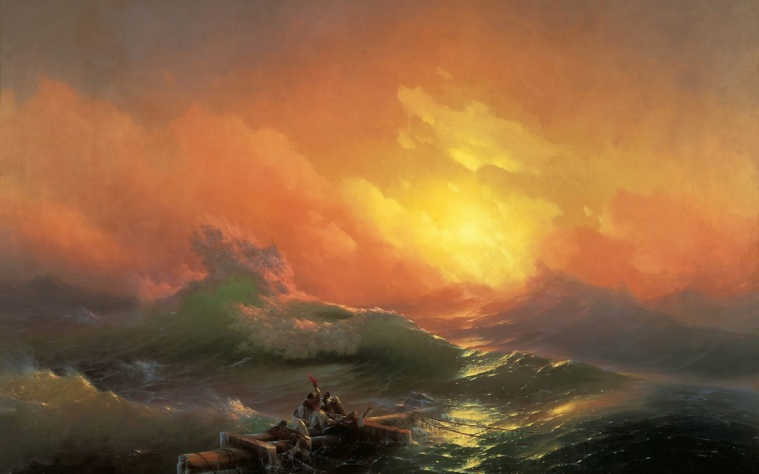 3. полное имя ее автора; 4. время, когда он жил и творил; 5. Опишите общую композицию работы и укажите количество изображенных на ней фигур.6. Укажите известные работы этого же художника.Критерии – 2 б. за каждый верный ответ.Максимальная оценка – 12 баллов.Задание 4. Перед Вами шесть изображений произведений искусства. Подпишите известные Вам произведения (вид искусства, название, автор, время создания). Критерии – 2 балла за каждый верный ответ.Максимальная оценка – 12 баллов.Задание 5. Даны имена, понятия и термины, связанные с искусством. Объедините имена, понятия и термины в группы. Определите принцип объединения. 	Ф.Шопен. Н.А.Римский-Корсаков. Пятиглавие. Софиты. Апсида. И.С.Бах. Сцена. М.И.Глинка. Кулиса. С.С.Прокофьев. Неф. Л.ван Бетховен. А.Вивальди. Орхестра. Шатер. Д.Д.Шостакович. Максимальная оценка – 24 баллаЗадание 6. Прочитайте текст. Заполните таблицу. 	Стремясь к наибольшей достоверности изображения, автор изучил материалы раскопок и исторические документы. Мастер компоновал работу из отдельных эпизодов, на первый взгляд не связанных между собой. Связь становится ясной лишь при одновременном охвате взглядом всех групп.  	Пылающий в отдалении Везувий, из недр которого растекаются по всем направлениям реки огненной лавы. Свет от них так силен, что ближайшие к вулкану здания кажутся как бы уже горящими. В центре находится распростертая фигура погибшей молодой женщины, как будто именно ею автор хотел символизировать гибнущий античный мир. Ищут спасения несчастные горожане, гонимые пожаром, непрерывными извержениями лавы и падающим пеплом. Это целая трагедия людского ужаса и людских страданий. Город гибнет в море огня, статуи, здания – все низвергается вниз и летит на обезумевшую толпу. Критерии: Участник верно определяет произведение,  автора,  указывает страну или народ (культуру),  указывает вид искусства, называет время создания, указывает местонахождение произведения. Критерии – 2 балла за каждый правильный ответ.Максимальная оценка – 12 балловЗадание 7. Даны 3 изображения памятников искусства. Напишите авторов и названия произведений искусства, жанр или вид искусства, к какой стране или культуре они относятся, время их создания, их местонахождение в настоящее время.Критерии – 6 баллов за каждый правильный ответ.Максимальная оценка - 18 балловЗадание 8. Соотнесите кадры фильмов, снятые к юбилею Победы, с их названием. Назовите известные Вам художественные произведения изобразительного, литературного, музыкального искусства военной тематики (название, авторы): __________________________________________________________________________________________________________________________________________________________________________________________________________________________________________________________________________________________________________________________________________________________________________________ __________________________________________________________________________ __________________________________________________________________________ __________________________________________________________________________ Максимальная оценка -  14 балловИтого за 8 заданий максимально –110 балловСловаОпределенияКромлехСтоунхенджМинотаврПапирусШумеры1.   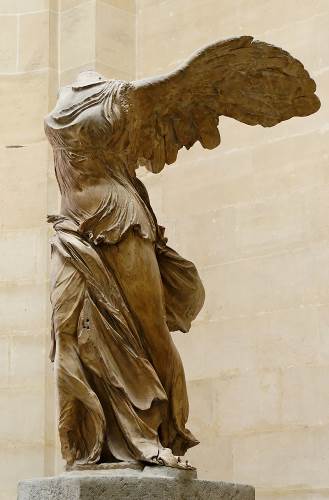 2.   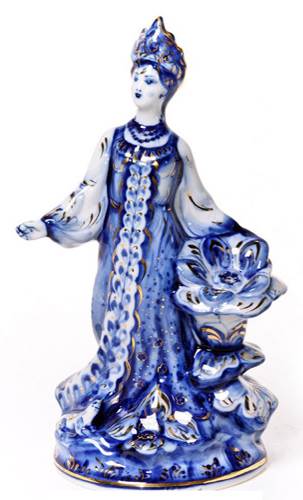 3.   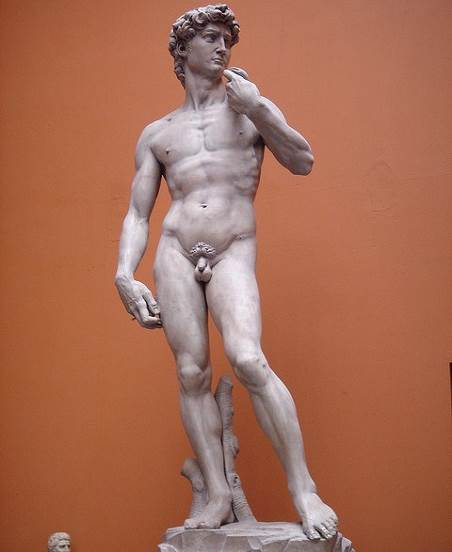 4.   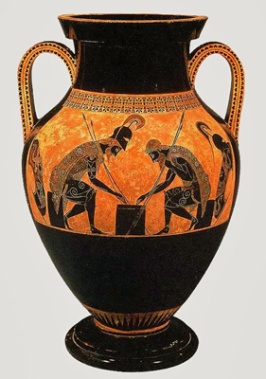 5.   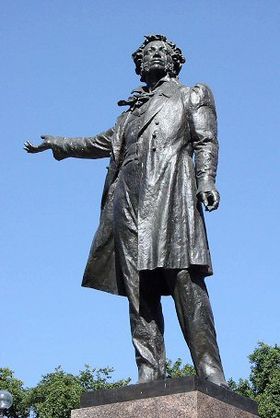 6.   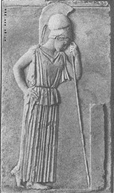 №РядОпределение1234Произведение (автор, название)Вид искусстваСтранаВек или эпохаМестонахождение1 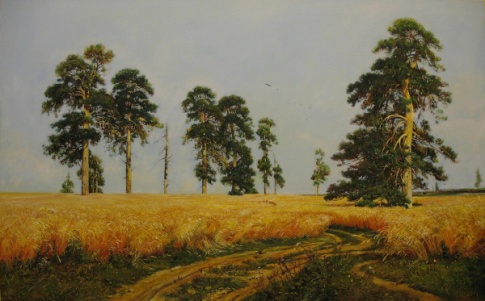 2 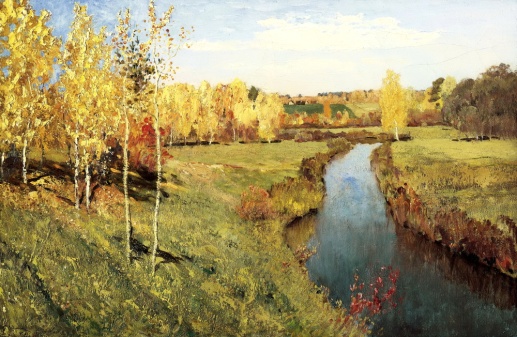 3 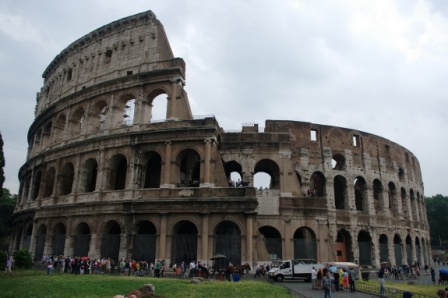 А. «А зори здесь тихие»1.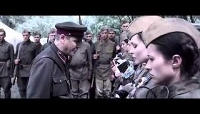 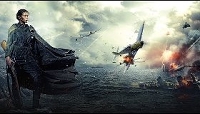 Б. «Битва за Севастополь»2.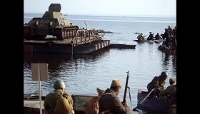 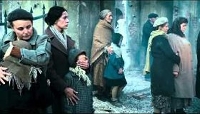 В. «Дорога на Берлин»3.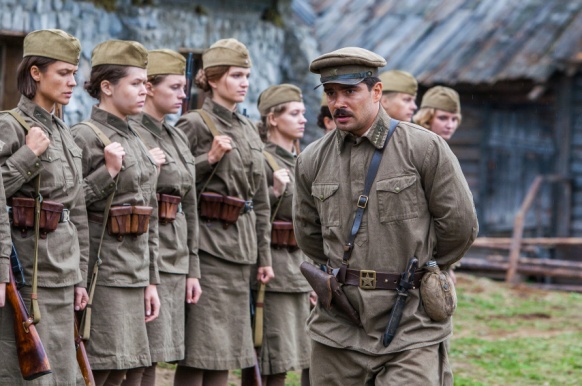 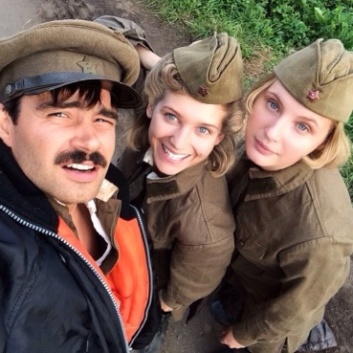 Г. «Сталинград»4.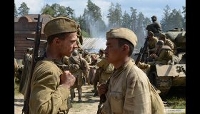 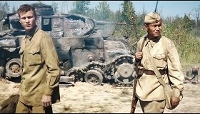 А  ___Б  ___В  ___Г  ___